- Past AmendmentsPlease list all previously approved amendments as outlined in the approval letters. – Used Animals up to Amendment SubmissionExperimental Animals Training Animals – Summary of Request(s)Please tick all that are relevant for this amendment. - Description and JustificationPlease clarify what is being requested, why this amendment is needed and any potential benefits of this change. Where you have requested a number of amendment items, please justify each item requested (excluding personnel changes).- Animal WelfarePlease describe any potential impacts to animal welfare for applicable amendments including whether special husbandry or if an updated monitoring schedule is required. - Training (For New or Existing Personnel Who Require Training Only)3. 1 – DeclarationBy submitting this amendment, the Principal Investigator declares on behalf of all investigators that they have:Project NumberProject TitlePrincipal InvestigatorCurrent Approval PeriodDD/MM/YYYY to DD/MM/YYYYAmendment Number and Last updatedAm_ DD MM YYYY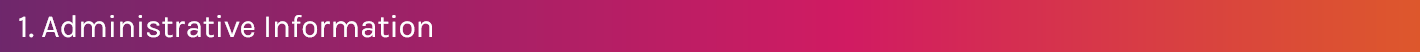 E.g. Amendment 1. Approved 23/09/2020.Add Elvis PresleyTime extension to the 3rd of February 2022Species StrainNumber used this year to dateCumulative number used for the projectTotal number approved for the projectTotalTotalSpecies StrainNumber used this year to dateCumulative number used for the projectTotal number approved for the projectTotalTotal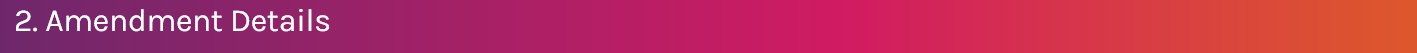 Time ExtensionProtocol UpdateChange in Animal NumbersAddition/Removal of PersonnelE.g. 1) Time extension to the 13th of February 2023We are requesting a one-year time extension for this project. Due to the ongoing COVID-19 pandemic we have been unable to source the mice strains required for this project until 3 months ago. Therefore, progress on this project has been much slower than anticipated. This time extension will allow us to more time to work on the aims for this project. E.g.3) Add drug X which will be administered via IP twice weekly for 6 weeksAfter consulting the literature and speaking to colleagues who have used drug X before we have noted that there is a transient weight loss of 5% after injection. Therefore, we will monitor the mice 2 hours after the injection and twice daily the day following treatment. We will also provide supplements to the mice both before and after injection to help reduce weight loss. The BRF staff will also be informed when injection is to take place to allow them to assist the researchers with monitoring. Person(s) to be trainedProcedureTrainer(s)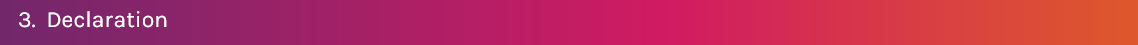  (Please tick this box to confirm your declaration)Read the amendment and certify the information written to be correct. Updated the application for the project to match what is requested within the amendment and agree to continue to act in accordance with the responsibilities as outlined in the application. 